Republic of the 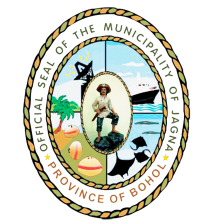 Province of Municipality of JAGNAOFFICE OF THE MAYORTel. No. (038) 531-8001 *Telefax No. (038) 2382-845CERTIFICATIONThis is to certify that during my official travel to __Manila__, on __October 4,5 and 23, 2014___ for the following purpose:To attend and participate to Pre-departure Orientation of JICA’s Training Program for Young Leaders under the Rural Development Course.I have actually incurred Hotel Accommodation, in the amount of ____Four Thousand Ninety Pesos_____   (P   _4,090.00__  )This certification is issued to support my liquidation for the said travel.IN WITNESS WHEREOF, I have hereunto affix my signature this __27th    day__ of _October    2014___ at Jagna, Bohol, Philippines.								GERRY V. ARANETA								            MPDC Approved:		ATTY. FORTUNATO R. ABRENILLA		               Municipal Mayor